Oggetto : Fornitura di attrezzature per lavaggio, sterilizzazione e ricondizionamento materiali, per la produzione, fenotipizzazione e mantenimento in ambiente barrierato e controllato "Specific and Oportunistic Pathogen Free" (SOPF) di colonie murine "Genetically Engineered and Mutant Mice" (GEMM) e per arredi da laboratorio annessi all'analisi del fenotipo - CIG: 6535161974 .					ChiarimentoIn  riferimento alla procedura in oggetto  si  pubblica il  seguente chiarimento  :  nella planimetria dell’allegato 3 viene indicata una trave con riferimento F2 non riscontrata nell’allegato 2 descrizione articoli del capitolato , trattandosi di un refuso , l’ articolo  F.2  trave portaservizi a muro dimensioni ingombro ca. mm 6000 (Attrezzata con i seguenti accessori:* nr. 2 rubinetti per acqua demi in acciaio inox * nr. 3 gruppi prese con 3 prese bivalenti 230V/16A con magnetotermico 16A* nr. 3 gruppi prese con 3 prese UPS 230V/16A con magnetotermico 16A * nr. 3 gruppi reti/fonia con 3 prese RJ45 ) non presente nella descrizione articoli  del capitolato ma presente nella planimetria  dello stabulario zona Magnete (allegato 3)  deve essere fornito come parte integrante della fornitura in oggetto.Istituto di Biologia Cellulare e Neurobiologia (IBCN) del ConsiglioNazionale delle Ricerche (CNR), Ente di Ricerca Pubblico Italiano ,via Ercole Ramarini n. 3200015 Monterotondo Scalo, Roma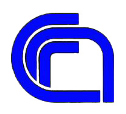 Consiglio Nazionaledelle RicercheIstituto di Biologia Cellulare e NeurobiologiaInstitute of Cell Biology and Neurobiology IBCN Istituto di Biologia Cellulare e NeurobiologiaInstitute of Cell Biology and Neurobiology IBCN Via E. Ramarini, 32 - 00015 Monterotondo Scalo RM Tel. 0690091207/1208  Fax. 0690091260Via E. Ramarini, 32 - 00015 Monterotondo Scalo RM Tel. 0690091207/1208  Fax. 0690091260Via del Fosso di Fiorano, 64 , 00143 Roma RMTel. 06501703025 (segreteria) Fax 06501703311